Please Wait... 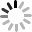 View Online Statement 
Summary of Accounts 
Flexible Payment Options 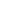 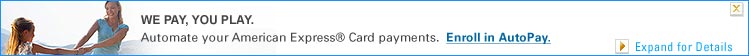 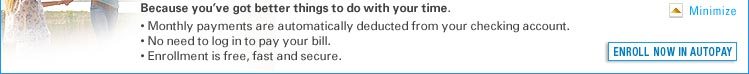 Print this page THANK YOU. Your payment has been accepted. AccountBank AccountPayment AmountPayment Date 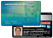 TrueEarnings Business Card
-51006 Your payment is being processed. Your balance will be updated in 24-48 hours. ONPOINT COMMUNITY C -1312 Confirmation: W6704 $375.00 Sun, Jan 18 Set Payment Alerts Enroll in AutoPay Payments received after 8:00 p.m. MST may not be credited until the next day. Scheduled payments will be processed on the date selected.Recent Payments 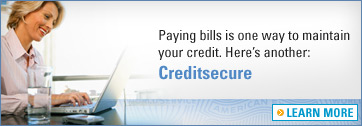 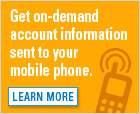 Currently viewingTrueEarnings Business Card -51006 Enroll in AutoPay View All AutoPayONPOINT COMMUNI -1312  ACTIVEView All Bank Accounts 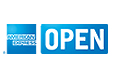 xAbout American Express | Careers @ American Express | Affiliate Program | Fraud Protection Center | American Express Labs 
View Website Rules and Regulations, Trademarks and Privacy Statement of American Express. Copyright © 1995 - 2008 American Express Company. All Rights Reserved. Users of this site agree to be bound by the terms of the American Express Web Site Rules and Regulations. 